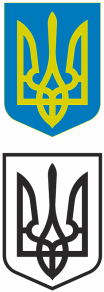 УКРАЇНА                                                                                                ЯКУШИНЕЦЬКА СІЛЬСЬКА РАДА                                                   КОМУНАЛЬНИЙ ЗАКЛАД                                                             «НЕКРАСОВСЬКИЙ ЛІЦЕЙ»                                                                  ВІННИЦЬКОЇ ОБЛАСТІНАКАЗ06.09 2022 р.                                   с.Некрасове                                            №___оПро організацію методичної роботи з педагогічними працівниками в 2022-2023 навчальному роціВідповідно до законів України «Про освіту», «Про загальну середню освіту», «Про позашкільну освіту», «Про дошкільну освіту» та з метою підвищення ефективності методичної роботи з педагогічними кадрами, вдосконалення професійної компетентності, рівня  психологічної підготовки, впровадженням ефективних інноваційних технологій, активізації творчого потенціалу вчителів в 2022-2023 навчальному році, НАКАЗУЮ:1.Спрямувати методичну  роботу  з педагогічними кадрами на реалізацію науково-методичної теми ліцею «Формування ключових компетентностей учнів через  створення єдиного освітнього простору».2. Спрямувати методичну роботу у 2022-2023н.р. на вирішення таких завдань: 2.1. Продовжити роботу по впровадженню нових Державних стандартів (5 клас).Забезпечити науково-методичний супровід процесу переходу ліцею на новий зміст освіти, роботи за новими програмами та навчально-методичним забезпеченням відповідно до нових Державних стандартів.                                         Сприяти інтегруванню дітей, які навчаються за індивідуальною формою навчання. 2.4. Забезпечення психолого-педагогічного та науково-методичного    супроводу функціонування профільного навчання та допрофільної підготовки. 2.5. Підвищення якості знань учнів з базових предметів навчального плану.       2.6. Підвищення теоретичної, науково-методичної та професійної підготовки педагогічних працівників шляхом продовження роботи творчих груп: школи педагогічної майстерності, творчих та динамічних груп, проведення тижнів, організації школи молодого учителя.2.7. Підвищення рівня профілактично-консультативної роботи серед учнівського колективу, батьківської громади, створення умов для реалізації відповідних програм щодо розвитку особистості учня, враховуючи соціальний запит та особисту зацікавленість учнів, батьків, педагогів. 2.8. Залучення педагогів до участі в інноваційних і дослідно-експериментальних проектах різних рівнів. 2.9.Стимулювання педагогів до оволодіння сучасними інформаційно-комунікаційними технологіями. 2.10. Удосконалення психолого-педагогічної освіти вчителів. 2.11. Забезпечення роботи науково-практичних семінарів з актуальних питань навчання і виховання школярів. 2.12. Забезпечення ефективної роботи методичного кабінету школи. 2.13. Поширення передового педагогічного досвіду працівників навчального закладу через друковані фахові видання, освітні інтернет-портали, збірники та буклети, тиражування дисків. 2.14. Забезпечувати змістовне наповнення веб-сайту школи.2.15. Здійснення моніторингу рівня навчальних досягнень учнів.2.16. Застосовувати в навчально-виховному процесі здоров’язберігаючі технології.2.17. Продовжувати опрацьовувати матеріал з науково-методичної теми району: «Створення освітнього інноваційного середовища для професійного зростання педагогів з метою формування конструктивних мотивацій та особистої відповідальності учнів за здобуття знань в умовах реалізації нових Держстандартів».3. Затвердити план засідань методичної ради  на 2022-2023 н.р. (Додаток 1). 4. З метою зростання фахової майстерності вчителів, підвищення професійного рівня молодих спеціалістів, творчого вирішення педагогічних завдань і проблем школи, скоординованості дій учителів-предметників організувати роботу  методичних комісій, творчих груп та динамічної групи вчителів-предметників:4.1. Затвердити склад та  голів методичних комісій: (Додаток 2).              - Романюк Т.М. –  суспільно-гуманітарного циклу;              - Продеус Т.Д. - вчителів початкових класів;              - Мацюк Л.П. - природничо-математичного циклу;              - Коробейнікова І.С. –  класних керівників4.2. Затвердити склад та  керівників творчих груп : (Додаток 3).- Мицик Л.М. творчої групи «STEM-освіти»- Мицика С.Д. – «Інформаційно-комунікативних технологій»;- Щерба І.М.- динамічної групи по впровадженню індивідуального навчання. З метою цілеспрямованої роботи методичних комісій, творчих груп учителів-предметників та для забезпечення колективного керівництва методичною роботою в школі створити методичну раду і затвердити її у складі (Додаток  4):  -  Мазур Ж.В.- заступник директора з НВР, голова ради;-  Гордєєва Т.Г. педагог організатор, секретар;-  Слободянюк В.Д. – заступник директора з ВР;- Романюк Т.М. - голова  методичної комісії вчителів суспільно-гуманітарного циклу;- Продеус Т.Д.- голова методичної комісії вчителів початкових класів;- Мацюк Л.П. - голова методичної комісії вчителів природничо-математичного циклу;- Коробейнікова І.С. – голова методичної комісії класних керівників;- Гребенюк В.В. – психолог школи6. Затвердити план роботи  методичного кабінету (Додаток 5) на 2022-2023н.р.7.Учителям-предметникам:7.1. Організувати та спланувати роботу зі здібними учнями у відповідності до їх  індивідуальних освітніх траєкторій розвитку.7.2. Взяти активну участь у Всеукраїнському конкурсі педагогічної майстерності «Учитель року ».7.3. Учителям вищої категорії представляти до друку (виставляти на сайт школи) розробки уроків, позакласних і виховних заходів, вкінці навчального року звітувати перед МР .                                                     7.4. Підвищувати особистий рівень володіння ІКТ.7.5. Учителям, що мають педагогічне звання друкуватися в педагогічній пресі, створювати банк методичних інновацій.8. Заступнику директора з НВР Мазур Ж.В.:8.1. Організувати проходження вчителями курсів підвищення кваліфікації, забезпечити методичну допомогу при виконанні  курсових робіт через індивідуальні консультації. 8.2. Забезпечити активну участь педагогів школи у загальношкільних, загальнорайонних методичних заходах (об’єднаннях, майстер-класах, творчих групах, семінарах). Допомогти в підготовці районних семінарів на базі школи.      8.3.Удосконалити систему науково-методичного супроводу міжатестаційного періоду педагогів, які атестуються на вищу кваліфікаційну категорію та присвоєння педагогічних звань.       8.4. Забезпечити формування банку даних щодо роботи методичного кабінету з вивчення, апробації та впровадження у практику передового педагогічного досвіду                                                                             8.5. Узагальнити матеріали з досвіду роботи вчителя  англійської мови Коробейнікової І.С.      8.6. Забезпечити підготовку та належне проведення засідань методичних комісій, творчих груп, участь у обласних та районних семінарах та святах.       9. Протягом 2022-2023 н.р. провести методичні та предметні тижні з метою презентації педагогічного досвіду вчителів школи, сприяння тісному співробітництву між різними категоріями педагогічних працівників: березень – Тиждень педагогічної творчості вчителів, які атестуються та предметні тижні (за окремим графіком).10. Взяти участь у Всеукраїнських учнівських олімпіадах з базових дисциплін навчального плану,  творчих конкурсах. 11. Провести тематичні педагогічні ради: ( грудень, березень)13. Із метою прискорення узагальнення результатів експериментальної роботи, а також упровадження досягнень педагогічної науки в колективне педагогічне дослідження інноваційного характеру продовжити роботу психолого-педагогічних семінарів                                                                   Двічі на рік відповідальна Юр’єва Т.Я.14.Контроль за виконанням покласти на заступника директора з навчально-виховної роботи Мазур Ж.В.Директор                                                                             Марія ГРИНЬЗ наказом ознайомлені:             _______Гордєєва Т.Г.______________                                                                                                            _______Коробейнікова І.С._________________Мазур Ж.В.________________  _______Мицик Л.М._______________                           _______Мицик С.Д. ______________________Мацюк Л.П._______________                                                                                                                          _______Продеус Т.Д.______________ _______Романюк Т.М._____________                                                                                                          _______Слободянюк В.Д.___________                        _______Щерба І.М. _______________  _______Юр’єва Т.Я.________________                                                                                                                                                                            Додаток 1                                                                                                                      Наказ №___о від   06.09.2022р.            План  засіданьметодичної ради школина 2022-2023н.р.Вересень1. Про аналіз методичної роботи за 2021-2022 рік.2. Про організацію методичної роботи   у 2022-2023 навчальному році3. Про планування методичної роботи на 2022-2023 рік4. Визначення функціональних обов’язків між членами методичної ради. 5.Про бговорення та затвердження планів роботи методичних комісій , структури  методичної роботи, плану роботи методичного кабінету, факультативів та спецкурсів на новий навчальний рік.6.Про організацію педагогічної діяльності та навчання здобувачів освіти на засадах академічної доброчесності7.Про організацію роботи Школи молодого вчителя8.  Про організацію роботи над методичною темою «Формування ключових компетентностей учнів через  створення єдиного освітнього простору».9.  Про затвердження плану проведення предметних тижнів та позакласних заходів.10.Про роботу із здібними та обдарованими учнями у 2022-2023 н.р.ЖовтеньПро планування заходів щодо ефективної підготовки до зовнішнього незалежного оцінюванняПро підготовку до консиліуму «Адаптація учнів 5 класу»Про підсумки проведення І етапу Всеукраїнських предметних олімпіад та підготовку учнів до ІІ етапу.Про атестацію педагогічних працівників.Про інклюзивне та індивідуальне навчання.Про організацію дистанційного навчання. Нормативно-правова база та методичні рекомендаціїПро огляд нормативних документів, новинок психолого-педагогічної літератури.СіченьПро аналіз результатів методичної роботи за І семестр.Про взаємовідвідування відкритих уроків.Про ППД учителів.Моніторинг знань учнів з основ наук за І семестр.Про коригування планів роботи з обдарованими учнями й учнями, що мають низьку мотивацію до навчання.Про формування ключових компетентностей в умовах впровадження державного стандарту                                                                                          7.Про результати курсової перепідготовки за 2022 рік.Березень1. Про організацію повторення навчального матеріалу.2. Про підготовку та проведення державної підсумкової атестації в 4, 9 та ЗНО в 11 класах.3. Про творчі звіти, вчителів, що атестуються4.Про підсумки атестації педагогічних працівників.5.Про огляд нормативних документів, новинок психолого-педагогічної літературиКвітеньПро обговорення нових документів, що регламентують навчально-виховний процес по нових Державних стандартах середньої школи.Про підсумки стану викладання навчальних предметів.Підбиття  підсумків  роботи  колективу  над методичною темою .Про підсумки роботи методичної ради. Виконання наказу про методичну роботу.5. Звіт голів методичних комісій та керівників творчо-динамічних груп про пророблену роботу у 2022–2023 н.р.6. Про обговорення проекту навчального плану на новий навчальний рік.                                                                                                                                         Додаток 2                                                                                                                                    Наказ №____о від   06.09.2022р.                                       Методичні комісіїМетодична комісія суспільно-гуманітарного циклу1.Романюк Т.М. –  голова2.Горєєва Т.Г. – секретар3.Щерба І.М.4.Закусило О.А.5.Коробейнікова І.С.6.Гринь М.В.7.Мазур Ж.В.Методична комісія природничо-математичного циклу 1.Мацюк Л.П- –  голова2.Сташко О.В. - секретар3.Мицик С.Д.4.Мицик Л.М.5.Мальований В.В.6.Маловічко А.М.7. Закусило М.І.8.Слободянюк В.Д.9.Войтович О.М.10.Остапчук О.Я.Методична комісія вчителів початкових класів1.Продеус Т.Д. - голова2.Блащук О.С. – секретар3.Дудник А.В.4.Синусик Л.М.5.Гребенюк В.В.6.Грибик М.В.7.Онищенко І.В.8.Данильчук М.В.9.Маліновська І.С.10 Гордєєва Т.Г.Методична комісія класних керівників1.Коробейнікова І.С. –  голова              9.Данильчук М.В.2. Грибик М.В. – секретар                     10.Гордєєва Т.Г.3. Продеус Т.Д.                                       11. Романюк Т.М.4.Блащук О.С.                                         12. Мицик С.Д.5.Дудник А.В.                                         13.Мицик Л.М.6.Синусик Л.М.                                       14.Мацюк Л.П.7.Колесник Д.О.                                      15. Щерба І.М.8.Онищенко І.В.                                                                                                                                            Додаток 3                                                                                                                                    Наказ №____о від   06.09.2021р.  Списки творчих та динамічних груп«STEM-освіта1.Мицик Любов Миколаївна -керівник                                                                                   2.Данильчук М.В. -секретар                                                                                                 3. Сташко О.В.                                                                                                                 4.Синусик Л.М.                                                                                                                        5.Слободянюк В.Д.                                                                                                             6. Маловічко А.М.                                                                                                                 7. Синусик Л.М.8. Остапчук О.Я.«ІКТ»1.Мицик Сергій Дмитрович -  керівник                                                                                                      2. Закусило М.І. -секретар                                                                                                                                                                                                                                                                      3.Мазур Ж.В.                                                                                                                  4.Грибик М.В.                                                                                                        5.Мацюк Л.П.                                                                                                                       6. Романюк Т.М.                                                                                                                      7. Войтович О.М.                                                                                                       8.Гордєєва Т.Г.                                                                                                              9.Онищенко І.В.                                                                         3. Динамічна творча група по впровадженню індивідуального навчання та інклюзивної освіти1.Щерба Ірина Миколаївна- керівник                                                                                 2.Мальований В.В.-секретар                                                                         3.Коробейнікова І.С.                                                                                                                               4.Продеус.Т.Д.                                                                                                            5.Дудник А.В.                                                                                                                 6.Закусило О.А.                                                                                                                                  7.Юр’єва Т.Я.                                                                                                                           8.Блащук О.С.                                                                                                                                                                                                                                                                       Додаток 4                                                                                                                                    Наказ №____о від   06.09.2022р.  СКЛАД МЕТОДИЧНОЇ РАДИу 2022-2023н.р.Мазур Ж.В.- голова методичної ради, заступник директора з НВРГордєєва Т.Г.  - секретар методичної ради, педагог-організатор Слободянюк В.Д. – заступник директора з виховної роботиГребенюк В.В.– практичний психологЩерба І.М. – керівник динамічної творчої групиРоманюк Т.М. - керівник методичної комісії вчителів суспільно-гуманітарного циклу Мацюк Л.П. – голова методичної комісії вчителів природничо-математичного циклу,Продеус Т.Д.- голова методичної комісії вчителів початкових класів Коробейнікова І.С. – голова методичної комісії класних керівників.                                                                                                                                               Додаток 5                                                                                                                                    Наказ №____о  від   06.09.2022р.            План роботиметодичного кабінетуна 2022-2023н.р.№п/пЗміст          роботиТермінвиконанняВідмітка про виконанняВідповід.1.Розробити:- критерії участі в методичній роботі- нову діагностичну анкету по новій темі ліцею;СерпеньТравеньЧлени МРЧлени МР2.Поновити стенди:атестація педагогічних працівників;      -     діагностика учителів;відкриті уроки та предметні заходи;атестаційний куточок;методична радаіндивідуальне навчання та інклюзіяВересеньВересень, січеньГолова МР3.Поповнити тематичні папки:«Інклюзивне навчання»«Індивідуальне навчання»Протягом рокуЧлени МР4.Продовжити випуск методичних буклетів за результатами роботи творчих груп.ПротягомрокуГолови творчих груп5.Розробити критерії оцінки методичної роботиЛютийЧлени МРПК6.Створити тематичні папки: «Нова українська школа»Протягом рокуГолова МР7.Надати допомогу учителям в підготовці виступів на творчих звітах педрадах , та семінарах – практикумах.Протягомнавч. рокуЧлени МР8.Створити умови для оволодіння ІКТ Протягом рокуГолова МР9.Організовувати виставки:І семестрІІ семестрГолова МР,бібліотекар10.Узагальнити систему роботи учителя Закусило М.І.КвітеньЧлени МР11.Підготувати та оформити атестаційні матеріалиБерезеньЧлени АК12.Оформлення архівної документації школиТравеньГолова МР